	MĚSTO ŽATEC	USNESENÍ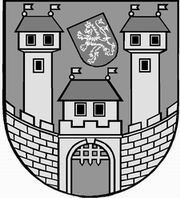 	z 	9	. jednání Rady města Žatce 	konané dne	13.5.2019Usnesení č. 	327 /19	-	366 /19	 327/19	Schválení programu	 328/19	Kontrola usnesení	 329/19	Odpisový plán PO Kamarád-LORM pro rok 2019	 330/19	Zpráva o činnosti za rok 2018 – PO Kamarád-LORM	 331/19	Rozpočtové opatření – přesun infocentra	 332/19	Dotace pro rok 2019 – ostatní organizace	 333/19	Rozpočtové opatření – NIV dotace – SPOD 2019 – I. část	 334/19	Rozpočtové opatření – NIV dotace na Dočesnou 2019	 335/19	Přijetí věcného daru – ZŠ a MŠ, Žatec, Jižní 2777	 336/19	Revokace usnesení – navýšení kapacity ZŠ a MŠ Žatec, Dvořákova 24	 337/19	Žádost o povolení výjimky z nejvyššího počtu dětí ve dvou přípravných 	třídách – ZŠ a MŠ, Žatec, Dvořákova 24	 338/19	Zprávy o činnosti MŠ za rok 2018	 339/19	Zpráva o činnosti za rok 2018 – PO Chrám Chmele a Piva CZ	 340/19	Zpráva o činnosti za rok 2018 – PO Městská knihovna	 341/19	Zpráva o činnosti za rok 2018 – PO Městské divadlo Žatec	 342/19	Zpráva o činnosti za rok 2018 – PO Regionální muzeum	 343/19	Rozpočtové opatření – místní hospodářství	 344/19	Podnájemní smlouva „Otevřené koupaliště se saunou v Žatci“	 345/19	Ukončení nájmu nebytového prostoru v budově č. p. 1043 ul. Chomutovská	v Žatci	 346/19	Nájem nebytového prostoru v budově e. č. 2465 ul. Písečná v Žatci	 347/19	Nájem plochy pro umístění reklamy spol. KOITO CZECH s.r.o.	 348/19	Výroční zpráva o činnosti příspěvkové organizace Technické služby města 	Žatec za rok 2018	 349/19	Výroční zpráva o činnosti příspěvkové organizace Městské lesy Žatec za 	rok 2018	 350/19	Zápisy ze zasedání dozorčí rady společnosti Žatecká teplárenská, a.s.	 351/19	Zápisy ze zasedání představenstva společnosti Žatecká teplárenská, a.s.	 352/19	TSMŽ, s.r.o. – odměňování dozorčí rady	 353/19	Informace o investičních akcích odboru rozvoje města v realizaci v roce 	2019	 354/19	Informace o stavu projektů spolufinancovaných z dotačních prostředků	 355/19	Dodatek č. 6 – Rozšíření sběrné sítě odpadů v Žatci	 356/19	Podání žádosti na Ministerstvo vnitra ČR o poskytnutí Účelové investiční 	dotace pro jednotky sboru dobrovolných hasičů obcí	 357/19	Zahájení výběrového řízení na zhotovitele na akci „Revitalizace městských 	hradeb v Žatci“	 358/19	Režim po dobu trvání Dočesné „Terasy na Hošťálkově náměstí v Žatci“	 359/19	Revokace usnesení č. 447/17 – bod 1.2.: „Úprava parkování na Hošťálkově 	náměstí v Žatci“	 360/19	Zápis dopravní komise	 361/19	Rozpočtové opatření - Sběrný dvůr v Žatci	 362/19	Rozpočtové opatření – Revitalizace návsi Záhoří	 363/19	Výběr zhotovitele stavby: „Oprava komunikací v ul. R. Ungara, Žatec“	 364/19	Rozpočtové opatření – zakázka malého rozsahu akce „Oprava uliční fasády 	objektů čp. 24 a 25 ZŠ a MŠ Dvořákova, Žatec“	 365/19	Návrh na uzavření smíru	 366/19	Bytová komise	 327/19	Schválení programuRada města Žatce projednala a schvaluje program jednání rady města.									 T:  13.5.2019	O:	p.	HAMOUSOVÁ	 328/19	Kontrola usneseníRada města Žatce projednala a bere na vědomí kontrolu usnesení z minulých jednání rady města.									 T:  13.5.2019	O:	p.	ŠMERÁKOVÁ	 329/19	Odpisový plán PO Kamarád-LORM pro rok 2019Rada města Žatce, v souladu s ustanovením § 31, odst. 1, písm. a) zákona č. 250/2000 Sb., o rozpočtových pravidlech územních rozpočtů, ve znění pozdějších předpisů, projednala aschvaluje odpisový plán dlouhodobého majetku na rok 2019 příspěvkové organizace Kamarád-LORM v celkové výši 65.835,00 Kč.	T:	31.5.2019	O:	p.	SULÍKOVÁ	 330/19	Zpráva o činnosti za rok 2018 – PO Kamarád-LORMRada města Žatce projednala a bere na vědomí Zprávu o činnosti příspěvkové organizace Kamarád-LORM za rok 2018.									 T:  13.5.2019	O:	p.	SULÍKOVÁ	 331/19	Rozpočtové opatření – přesun infocentraRada města Žatce schvaluje rozpočtové opatření ve výši 300.000,00 Kč, a to čerpání rezervního fondu na navýšení výdajů kap. 719 – správa.Výdaje: 741-6171-5901               - 300.000,00 Kč (RF)Výdaje: 719-6171-5171, org. 266     + 300.000,00 Kč (přesun infocentra).	T:	24.5.2019	O:	p.	SEDLÁKOVÁ	 332/19	Dotace pro rok 2019 – ostatní organizaceRada města Žatce bere na vědomí zápis z komise pro kulturu a cestovní ruch ze dne 24.04.2019 a schvaluje dle ust. § 85 písmene c) a § 102 odst. 3 zákona č. 128/2000 Sb., o obcích (obecní zřízení), ve znění pozdějších předpisů, poskytnutí dotací ostatním organizacím pro rok 2019 do 50.000,00 Kč, a to spolku Budík, z.s., IČ 04553900, se sídlem Hošťálkovo náměstí 136, 438 01 Žatec ve výši 2.500,00 Kč na akci s názvem Noc literatury 2019.	T:	20.5.2019	O:	p.	SEDLÁKOVÁ	 333/19	Rozpočtové opatření – NIV dotace – SPOD 2019 – I. částRada města Žatce projednala a schvaluje rozpočtové opatření ve výši 2.439.000,00 Kč, a to zapojení účelové neinvestiční dotace do rozpočtu města.Účelový znak 13 011 – neinvestiční účelová dotace Ministerstva práce a sociálních věcí na činnosti vykonávané obcemi s rozšířenou působností v oblasti sociálně-právní ochrany dětí pro rok 2019 – první splátka dotace ve výši 2.438.950,00 Kč.	T:	15.5.2019	O:	p.	SEDLÁKOVÁ	 334/19	Rozpočtové opatření – NIV dotace na Dočesnou 2019Rada města Žatce projednala a schvaluje rozpočtové opatření ve výši 400.000,00 Kč, a to zapojení účelové neinvestiční dotace do rozpočtu města.Účelová neinvestiční dotace z Fondu Ústeckého kraje pro příspěvkovou organizaci Městské divadlo Žatec ve výši 400.000,00 Kč na akci: „ŽATECKÁ DOČESNÁ 2019 (62. ročník)“ – usnesení Zastupitelstva Ústeckého kraje č. 006/18Z/2019 ze dne 04.03.2019.	T:	15.5.2019	O:	p.	SEDLÁKOVÁ	 335/19	Přijetí věcného daru – ZŠ a MŠ, Žatec, Jižní 2777Rada města Žatce projednala žádost ředitele Základní školy a Mateřské školy, Žatec, Jižní 2777, okres Louny Mgr. Martina Hnízdila a dle § 27 odst. 7 písm. b) zákona č. 250/2000 Sb., o rozpočtových pravidlech územních rozpočtů, ve znění pozdějších předpisů, souhlasí s přijetím věcného daru – policové skříně na učební pomůcky v celkové výši 1.190,00 Kč, a to dle návrhu darovací smlouvy od fyzické osoby.	T:	15.5.2019	O:	p.	SEDLÁKOVÁ	 336/19	Revokace usnesení – navýšení kapacity ZŠ a MŠ Žatec, Dvořákova 24Rada města Žatce částečně revokuje své usnesení č. 231/19 ze dne 15.04.2019 – navýšení kapacity ZŠ a MŠ, Žatec, Dvořákova 24 z 240 žáků na 260 žáků a současně na základě žádosti Mgr. Radky Vlčkové, statutárního zástupce Základní školy a Mateřské školy Žatec, Dvořákova 24, okres Louny schvaluje navýšení kapacity z 240 žáků na 252 žáků základní školy a z 28 dětí na 36 dětí mateřské školy od 01.09.2019.	T:	31.5.2019	O:	p.	SEDLÁKOVÁ	 337/19	Žádost o povolení výjimky z nejvyššího počtu dětí ve dvou přípravných 	třídách – ZŠ a MŠ, Žatec, Dvořákova 24Rada města Žatce projednala žádost statutárního zástupce Základní školy a Mateřské školy, Žatec, Dvořákova 24, okres Louny Mgr. Radky Vlčkové a povoluje výjimku z nejvyššího počtu dětí ve dvou přípravných třídách pro školní rok 2019/2020 dle ust. § 23 odst. 5 zákona č. 561/2004 Sb., o předškolním, základním, středním, vyšším odborném a jiném vzdělávání (školský zákon), ve znění pozdějších předpisů, a to z 15 na 19 dětí, celkově z 30 na 38 dětí u dvou přípravných tříd za předpokladu, že zvýšení počtu nebude na újmu kvalitě vzdělávací činnosti a budou splněny podmínky bezpečnosti a ochrany zdraví.	T:	31.5.2019	O:	p.	SEDLÁKOVÁ	 338/19	Zprávy o činnosti MŠ za rok 2018Rada města Žatce bere na vědomí zprávy o činnosti příspěvkových organizací – Mateřské školy speciální, Žatec, Studentská 1416, okres Louny; Mateřské školy Žatec, Studentská 1230, okres Louny; Mateřské školy Žatec, Fügnerova 2051, okres Louny; Mateřské školy Žatec, U Jezu 2903, okres Louny; Mateřské školy Žatec, Otakara Březiny 2769, okres Louny; Mateřské školy Žatec, Bratří Čapků 2769, okres Louny za rok 2018.	T:	30.5.2019	O:	p.	SEDLÁKOVÁ	 339/19	Zpráva o činnosti za rok 2018 – PO Chrám Chmele a Piva CZRada města Žatce projednala a bere na vědomí Zprávu o činnosti příspěvkové organizace Chrám Chmele a Piva CZ, příspěvková organizace za rok 2018.									 T:  30.5.2019	O:	p.	SEDLÁKOVÁ	 340/19	Zpráva o činnosti za rok 2018 – PO Městská knihovnaRada města Žatce projednala a bere na vědomí Zprávu o činnosti příspěvkové organizace Městská knihovna Žatec za rok 2018.									 T:  30.5.2019	O:	p.	SEDLÁKOVÁ	 341/19	Zpráva o činnosti za rok 2018 – PO Městské divadlo ŽatecRada města Žatce projednala a bere na vědomí Zprávu o činnosti příspěvkové organizace Městské divadlo Žatec za rok 2018.									 T:  30.5.2019	O:	p.	SEDLÁKOVÁ	 342/19	Zpráva o činnosti za rok 2018 – PO Regionální muzeumRada města Žatce projednala a bere na vědomí Zprávu o činnosti příspěvkové organizace Regionální muzeum K. A. Polánka v Žatci za rok 2018.									 T:  30.5.2019	O:	p.	SEDLÁKOVÁ	 343/19	Rozpočtové opatření – místní hospodářstvíRada města Žatce projednala a schvaluje rozpočtové opatření v celkové výši 200.000,00 Kč, a to čerpání rezervního fondu na financování výdajů kap. 739 – místní hospodářství – nákup materiálu.Výdaje: 741-6171-5901          - 200.000,00 Kč (RF)Výdaje: 739-3639-5137         + 100.000,00 Kč (místní hospodářství – DHDM)Výdaje: 739-3639-5139         + 100.000,00 Kč (místní hospodářství – materiál).	T:	31.5.2019	O:	p.	SEDLÁKOVÁ	 344/19	Podnájemní smlouva „Otevřené koupaliště se saunou v Žatci“Rada města Žatce souhlasí s podnájmem nebytových prostor v budově č. p. 2930 ul. Libočanská v Žatci, umístěné na pozemku zastavěná plocha a nádvoří st. p. č. 2463, části pozemku ostatní plocha p. p. č. 6535/8 vše v k. ú. Žatec a mobilního dřevěného stánku na dobu určitou od 01.06.2019 do 30.03.2022, nájemce Technická správa města Žatec, s.r.o., IČ 22792830 a podnájemcem Stavmont Ertl s.r.o., IČ 02425823, se sídlem kapitána Jaroše 2315, 438 01 Žatec, za účelem zajištění občerstvení pro návštěvníky otevřeného koupaliště a kluziště v Žatci.	T:	20.5.2019	O:	p.	DONÍNOVÁ	 345/19	Ukončení nájmu nebytového prostoru v budově č. p. 1043 ul. 	Chomutovská v ŽatciRada města Žatce schvaluje skončení nájmu nebytového prostoru v budově č. p. 1043 ul. Chomutovská v Žatci, umístěné na pozemku zastavěná plocha a nádvoří st. p. č. 1191 v k. ú. Žatec dohodou k 30.04.2019, nájemce fyzická osoba.	T:	15.5.2019	O:	p.	DONÍNOVÁ	 346/19	Nájem nebytového prostoru v budově e. č. 2465 ul. Písečná v ŽatciRada města Žatce schvaluje nájem nebytového prostoru garáže č. 10 v budově e. č. 2465 ul. Písečná v Žatci, postavené na pozemku st. p. č. 5075 v k. ú. Žatec fyzické osobě za účelem parkování osobního automobilu, na dobu neurčitou za měsíční nájemné 1.625,00 Kč + 21 % DPH.	T:	31.5.2019	O:	p.	DONÍNOVÁ	 347/19	Nájem plochy pro umístění reklamy spol. KOITO CZECH s.r.o.Rada města Žatce schvaluje pronajmout část plochy autobusové čekárny na zastávce MHD - Koito v Žatci, umístěné na pozemku p. p. č. 282/24 ostatní plocha v k. ú. Velichov u Žatce, společnosti KOITO CZECH s.r.o., IČ: 26438771 za účelem umístění reklamy na dobu 1 rok, za nájemné ve výši 15.000,00 Kč bez DPH.	T:	31.5.2019	O:	p.	DONÍNOVÁ	 348/19	Výroční zpráva o činnosti příspěvkové organizace Technické služby 	města Žatec za rok 2018Rada města Žatce bere na vědomí Zprávu o činnosti příspěvkové organizace Technické služby města Žatec za rok 2018.									 T:  13.5.2019	O:	p.	GREŽO	 349/19	Výroční zpráva o činnosti příspěvkové organizace Městské lesy Žatec za 	rok 2018Rada města Žatce bere na vědomí Zprávu o činnosti příspěvkové organizace Městské lesy Žatec za rok 2018.									 T:  31.5.2019	O:	p.	DONÍNOVÁ	 350/19	Zápisy ze zasedání dozorčí rady společnosti Žatecká teplárenská, a.s.Rada města Žatce jako jediný akcionář při výkonu působnosti valné hromady společnosti Žatecká teplárenská, a.s. bere na vědomí zápisy ze zasedání dozorčí rady Žatecké teplárenské, a.s. za měsíc únor a březen 2019.									 T:  13.5.2019	O:	ŽT, a.s.	 351/19	Zápisy ze zasedání představenstva společnosti Žatecká teplárenská, a.s.Rada města Žatce jako jediný akcionář při výkonu působnosti valné hromady společnosti Žatecká teplárenská, a.s. bere na vědomí zápisy ze představenstva Žatecké teplárenské, a.s. za měsíc únor a březen 2019.									 T:  13.5.2019	O:	ŽT, a.s.	 352/19	TSMŽ, s.r.o. – odměňování dozorčí radyRada města Žatce v působnosti valné hromady společnosti Technická správa města Žatec, s.r.o. projednala a schvaluje odměňování členů dozorčí rady společnosti s účinností od 01.06.2019 takto:předseda dozorčí rady: 5.000,00 Kččlen dozorčí rady: 3.000,00 Kč,a to za každou účast na zasedání dozorčí rady Technické správy města Žatec, s.r.o., prokázanou zápisem z jednání.	T:	13.5.2019	O:	p.	ŠPIČKA	 353/19	Informace o investičních akcích odboru rozvoje města v realizaci v roce 	2019Rada města Žatce bere na vědomí aktuální Přehled investičních akcí odboru rozvoje města Žatce k 06.05.2019.									 T:  13.5.2019	O:	p.	MAZÁNKOVÁ	 354/19	Informace o stavu projektů spolufinancovaných z dotačních prostředkůRada města Žatce bere na vědomí aktuální informace odboru rozvoje města o stavu aktivních projektů města Žatce spolufinancovaných z prostředků EU, národních fondů a ostatních poskytovatelů dotačních titulů k 06.05.2019.	T:	13.5.2019	O:	p.	MAZÁNKOVÁ	 355/19	Dodatek č. 6 – Rozšíření sběrné sítě odpadů v ŽatciRada města Žatce projednala a schvaluje znění Dodatku č. 6 ke Kupní smlouvě ze dne 12.07.2018 akce: „Rozšíření sběrné sítě odpadů v Žatci“ a ukládá starostce města tento dodatek podepsat.	T:	30.5.2019	O:	p.	MAZÁNKOVÁ	 356/19	Podání žádosti na Ministerstvo vnitra ČR o poskytnutí Účelové investiční	 dotace pro jednotky sboru dobrovolných hasičů obcíRada města Žatce doporučuje Zastupitelstvu města Žatce schválit podání žádosti na Ministerstvo vnitra ČR o poskytnutí Účelové investiční dotace pro jednotky sboru dobrovolných hasičů obcí – výzva JSDH_V1_2020: Pořízení nebo rekonstrukce cisternovéautomobilové stříkačky pro rok 2020, a zajištění předfinancování a financování akce, tzn. zajištění spolufinancování obce ve výši minimálně 30 % celkových způsobilých výdajů akce a zajištění financování nezpůsobilých výdajů.	T:	30.5.2019	O:	p.	MAZÁNKOVÁ	 357/19	Zahájení výběrového řízení na zhotovitele na akci „Revitalizace 	městských hradeb v Žatci“Rada města Žatce schvaluje zahájení zadávacího řízení na dodavatele na akci „Revitalizace městských hradeb v Žatci“ zadané jako zakázka malého rozsahu na dodávku zadávanou dle Zásad a postupů pro zadávání zakázek města Žatce, a to v podobě předložení Výzvy k podání nabídek a Smlouvy o dílo.Rada města Žatce současně schvaluje složení hodnotící komise pro otevírání obálek, která zároveň plní funkci komise pro hodnocení nabídek.	T:	30.6.2019	O:	p.	MAZÁNKOVÁ	 358/19	Režim po dobu trvání Dočesné „Terasy na Hošťálkově náměstí v Žatci“Rada města Žatce projednala a schvaluje režim teras a mobilních stromů v květináčích na Hošťálkově náměstí po dobu trvání Dočesné:Terasy budou v celoročním provozu, pronajímatelé je budou provozovat i během Dočesné.Hošťálkovo náměstí bude během Dočesné doplněno o menší nerušící atrakce se sníženou hladinou hluku.	T:	30.5.2019	O:	p.	MAZÁNKOVÁ	 359/19	Revokace usnesení č. 447/17 – bod 1.2.: „Úprava parkování na Hošťálkově	 náměstí v Žatci“A) Rada města Žatce projednala a schvaluje revokaci usnesení č. 447/17 ze dne 10.07.2017 ve znění:„Zápis dopravní komise1.2. Rada města Žatce projednala a bere na vědomí zápis z jednání dopravní komise č. 34/17 a schvaluje úpravu režimu parkování na Hošťálkově náměstí v Žatci vodorovným dopravním značením.“Rada města Žatce projednala a schvaluje upravenou studii na parkování na Hošťálkově náměstí.B) Rada města Žatce projednala a doporučuje stávající stav parkování na Hošťálkově náměstí v Žatci, to je bez vodorovného dopravního značení, vyjma parkování v prostoru u kostela.	T:	30.5.2019	O:	p.	MAZÁNKOVÁ	 360/19	Zápis dopravní komiseRada města Žatce projednala a bere na vědomí zápis č. 4 z jednání dopravní komise.Rada města Žatce projednala usnesení dopravní komise č. 15/19 a ukládá odboru rozvoje města nechat zpracovat projektovou dokumentaci na vybudování chodníku v ul. K Perči.Rada města Žatce projednala usnesení dopravní komise č. 16/19 a ukládá odboru rozvoje města nechat zpracovat projektovou dokumentaci na vybudování osvětlení křižovatky na silnici I/27 s ul. Husova v Žatci z důvodu zvýšení bezpečnosti.	T:	31.5.2019	O:	p.	MAZÁNKOVÁ	 361/19	Rozpočtové opatření - Sběrný dvůr v ŽatciRada města Žatce projednala a schvaluje rozpočtové opatření v celkové výši 495.000,00 Kč, a to uvolnění finančních prostředků z rezervního fondu na financování kapitoly 739 – „Sběrný dvůr v Žatci“ – výdaje související s provozem v tomto znění:Výdaje: 741-6171-5901                 - 495.000,00 Kč (rezervní fond)Výdaje: 739-3722-6122 org. 5205       - 248.000,00 Kč (Sběrný dvůr – zařízení)Výdaje: 739-3722-5137 org. 5205      + 106.000,00 Kč (Sběrný dvůr – DHDM)Výdaje: 739-3722-5139 org. 5205      +  65.000,00 Kč (Sběrný dvůr – materiál)Výdaje: 739-3722-5169 org. 5205      +  76.000,00 Kč (Sběrný dvůr – služby).	T:	31.5.2019	O:	p.	SEDLÁKOVÁ	 362/19	Rozpočtové opatření – Revitalizace návsi ZáhoříRada města Žatce projednala a doporučuje Zastupitelstvu města Žatce schválit rozpočtovéopatření ve výši 800.000,00 Kč, a to převod finančních prostředků v rámci schváleného rozpočtu z kap. 739 - místní části na akci „Revitalizace návsi Záhoří“ v tomto znění:Výdaje: 739-3639-5171 org. 745     - 800.000,00 Kč (místní části)Výdaje: 739-3745-5169 org. 685    + 200.000,00 Kč (mobiliář, sadové a terénní úpravy)Výdaje: 710-2212-5171 org. 685    + 600.000,00 Kč (oprava komunikací).	T:	30.5.2019	O:	p.	SEDLÁKOVÁ	 363/19	Výběr zhotovitele stavby: „Oprava komunikací v ul. R. Ungara, Žatec“Rada města Žatce projednala a schvaluje zprávu o hodnocení nabídek ze dne 07.05.2019 nazhotovitele stavby „Oprava komunikací v ul. R. Ungara, Žatec“ a v souladu se zněním zákona č. 134/2016 Sb., o zadávání veřejných zakázek rozhodla o výběru nabídky s nejnižší nabídkovou cenou uchazeče Ekostavby Louny s.r.o., Václava Majera 573, 440 01 Louny, IČ: 10442481.Rada města Žatce schvaluje výsledek hodnocení a posouzení nabídek stanovené hodnotící komisí.Rada města Žatce ukládá starostce města Žatce podepsat smlouvu o dílo s vítězným uchazečem.	T:	31.5.2019	O:	p.	MAZÁNKOVÁ	 364/19	Rozpočtové opatření – zakázka malého rozsahu akce „Oprava uliční 	fasády objektů čp. 24 a 25 ZŠ a MŠ Dvořákova, Žatec“Rada města Žatce projednala a doporučuje Zastupitelstvu města Žatce schválit rozpočtovéopatření v celkové výši 2.000.000,00 Kč na uvolnění finančních prostředků z investičního fondu na financování akce „Oprava uliční fasády objektů čp. 24 a 25 ZŠ a MŠ Dvořákova, Žatec“ schválené v plánu investic a oprav pro rok 2019.Výdaje: 741-6171-6901                - 2.000.000,00 Kč (IF)Výdaje: 714-3114-5171, org. 5142     + 2.000.000,00 Kč (ZŠ a MŠ Dvořákova).Dále Rada města Žatce projednala a v souladu se Zásadami a postupy Města Žatec pro zadávání veřejných zakázek – veřejná zakázka malého rozsahu schvaluje pořadí na prvníchtřech místech při hodnocení nabídek na akci: „Oprava uliční fasády objektů čp. 24 a 25 ZŠa MŠ Dvořákova, Žatec“ takto:1. REKOS –JV s.r.o. Pražská 881, 438 01 Žatec, 438 01 Žatec, IČ: 227743602. BORRY BUILD s.r.o., Třešňová 1739, 432 01 Kadaň, IČ 842 44 3203. WALD S s.r.o., Jungmannova 621, 432 01 Kadaň, IČ 28528352.Rada města Žatce schvaluje výsledek hodnocení a posouzení nabídek stanovené hodnotící komisí.Rada města Žatce zároveň ukládá starostce města Žatce podepsat smlouvu o dílo s vítězným uchazečem.	T:	30.5.2019	O:	p.	MAZÁNKOVÁ, SEDLÁKOVÁ	 365/19	Návrh na uzavření smíruRada města Žatce souhlasí s návrhem na uzavření smíru dle předloženého návrhu zn. 22184/K/EK ve věci žalobkyně fyzické osoby.									 T:  13.5.2019	O:	p.	ŠPIČKA	 366/19	Bytová komiseRada města Žatce jmenuje předsedou bytové komise p. Petra Jelínka.									 T:  13.5.2019	O:	p.	LAIBL	 Starostka	Místostarosta	 Mgr. Zdeňka Hamousová v. r.	Ing. Radim Laibl v. r.Za správnost vyhotovení: Pavlína KloučkováUpravená verze dokumentu z důvodu dodržení přiměřenosti rozsahu zveřejňovaných osobních údajů podle zákona č. 110/2019 Sb., o zpracování osobních údajů.hlasůHamousováLaiblŠpičkaAntoniFrýbaPintrŠtrosspro4/omluven///omluvenomluvenproti-zdržel se-hlasůHamousováLaiblŠpičkaAntoniFrýbaPintrŠtrosspro4/omluven///omluvenomluvenproti-zdržel se-hlasůHamousováLaiblŠpičkaAntoniFrýbaPintrŠtrosspro4/omluven///omluvenomluvenproti-zdržel se-hlasůHamousováLaiblŠpičkaAntoniFrýbaPintrŠtrosspro4/omluven///omluvenomluvenproti-zdržel se-hlasůHamousováLaiblŠpičkaAntoniFrýbaPintrŠtrosspro5/////proti-zdržel se2//hlasůHamousováLaiblŠpičkaAntoniFrýbaPintrŠtrosspro7///////proti-zdržel se-hlasůHamousováLaiblŠpičkaAntoniFrýbaPintrŠtrosspro7///////proti-zdržel se-hlasůHamousováLaiblŠpičkaAntoniFrýbaPintrŠtrosspro7///////proti-zdržel se-hlasůHamousováLaiblŠpičkaAntoniFrýbaPintrŠtrosspro7///////proti-zdržel se-hlasůHamousováLaiblŠpičkaAntoniFrýbaPintrŠtrosspro7///////proti-zdržel se-hlasůHamousováLaiblŠpičkaAntoniFrýbaPintrŠtrosspro7///////proti-zdržel se-hlasůHamousováLaiblŠpičkaAntoniFrýbaPintrŠtrosspro7///////proti-zdržel se-hlasůHamousováLaiblŠpičkaAntoniFrýbaPintrŠtrosspro6///nepřítomen///proti-zdržel se-hlasůHamousováLaiblŠpičkaAntoniFrýbaPintrŠtrosspro6///nepřítomen///proti-zdržel se-hlasůHamousováLaiblŠpičkaAntoniFrýbaPintrŠtrosspro6///nepřítomen///proti-zdržel se-hlasůHamousováLaiblŠpičkaAntoniFrýbaPintrŠtrosspro6///nepřítomen///proti-zdržel se-hlasůHamousováLaiblŠpičkaAntoniFrýbaPintrŠtrosspro6///nepřítomen///proti-zdržel se-hlasůHamousováLaiblŠpičkaAntoniFrýbaPintrŠtrosspro6///nepřítomen///proti-zdržel se-hlasůHamousováLaiblŠpičkaAntoniFrýbaPintrŠtrosspro7///////proti-zdržel se-hlasůHamousováLaiblŠpičkaAntoniFrýbaPintrŠtrosspro7///////proti-zdržel se-hlasůHamousováLaiblŠpičkaAntoniFrýbaPintrŠtrosspro7///////proti-zdržel se-hlasůHamousováLaiblŠpičkaAntoniFrýbaPintrŠtrosspro7///////proti-zdržel se-hlasůHamousováLaiblŠpičkaAntoniFrýbaPintrŠtrosspro7///////proti-zdržel se-hlasůHamousováLaiblŠpičkaAntoniFrýbaPintrŠtrosspro6//////nepřítomenproti-zdržel se-hlasůHamousováLaiblŠpičkaAntoniFrýbaPintrŠtrosspro6//////nepřítomenproti-zdržel se-hlasůHamousováLaiblŠpičkaAntoniFrýbaPintrŠtrosspro7///////proti-zdržel se-hlasůHamousováLaiblŠpičkaAntoniFrýbaPintrŠtrosspro7///////proti-zdržel se-hlasůHamousováLaiblŠpičkaAntoniFrýbaPintrŠtrosspro7///////proti-zdržel se-hlasůHamousováLaiblŠpičkaAntoniFrýbaPintrŠtrosspro7///////proti-zdržel se-hlasůHamousováLaiblŠpičkaAntoniFrýbaPintrŠtrosspro6//////proti-zdržel se1/hlasůHamousováLaiblŠpičkaAntoniFrýbaPintrŠtrosspro7///////proti-zdržel se-hlasůHamousováLaiblŠpičkaAntoniFrýbaPintrŠtrosspro6//////proti1/zdržel se-hlasůHamousováLaiblŠpičkaAntoniFrýbaPintrŠtrosspro7///////proti-zdržel se-hlasůHamousováLaiblŠpičkaAntoniFrýbaPintrŠtrosspro6///nepřítomen///proti-zdržel se-hlasůHamousováLaiblŠpičkaAntoniFrýbaPintrŠtrosspro6///nepřítomen///proti-zdržel se-hlasůHamousováLaiblŠpičkaAntoniFrýbaPintrŠtrosspro6///nepřítomen///proti-zdržel se-hlasůHamousováLaiblŠpičkaAntoniFrýbaPintrŠtrosspro5/////nepřítomennepřítomenproti-zdržel se-hlasůHamousováLaiblŠpičkaAntoniFrýbaPintrŠtrosspro5/////nepřítomennepřítomenproti-zdržel se-hlasůHamousováLaiblŠpičkaAntoniFrýbaPintrŠtrosspro7///////proti-zdržel se-hlasůHamousováLaiblŠpičkaAntoniFrýbaPintrŠtrosspro7///////proti-zdržel se-